        ESCUELA NUESTRA SEÑORA DEL VALLE 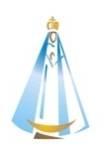 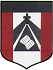                                                     4th  grade  September  28th and 29th 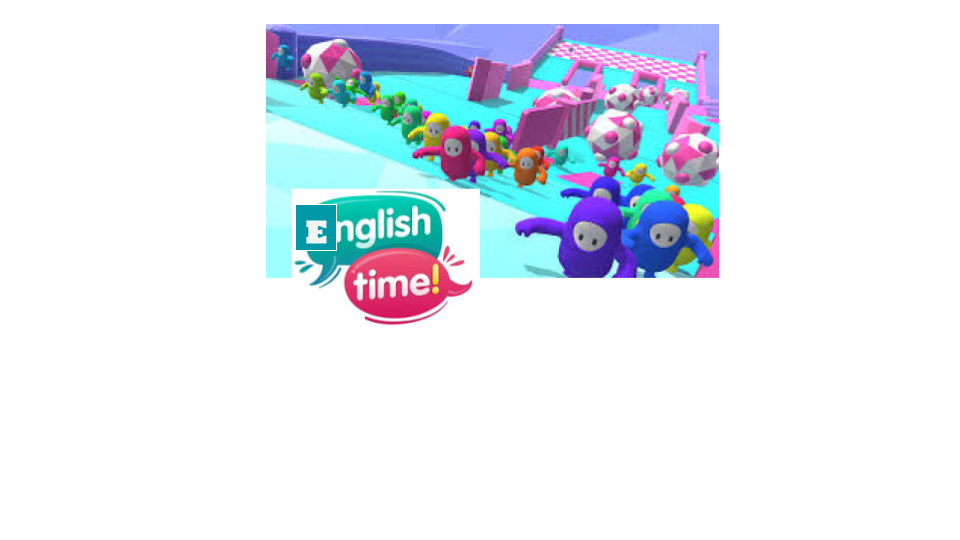 Hello dear children ! _________________________How are you  ? _____________________________What’s the weather like today ? ____________________Revision : Days. Play  https://matchthememory.com/daysoftheweek15Revision: The time … It’s ...o’clock Watch https://youtu.be/K5q65e_E-osWatch https://www.loom.com/share/e0fc60d33bc646fe9784ce130cef2650Watch https://www.loom.com/share/3c508881ed0644119c5da62fee83c4d8Watch : Half past https://youtu.be/CFswaCX5mAAHalf past ...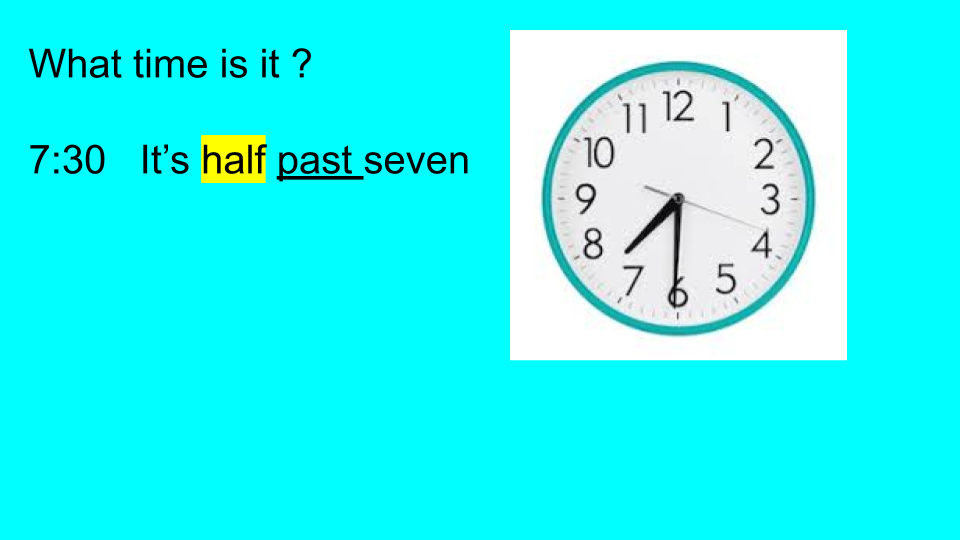 What do you do on …? 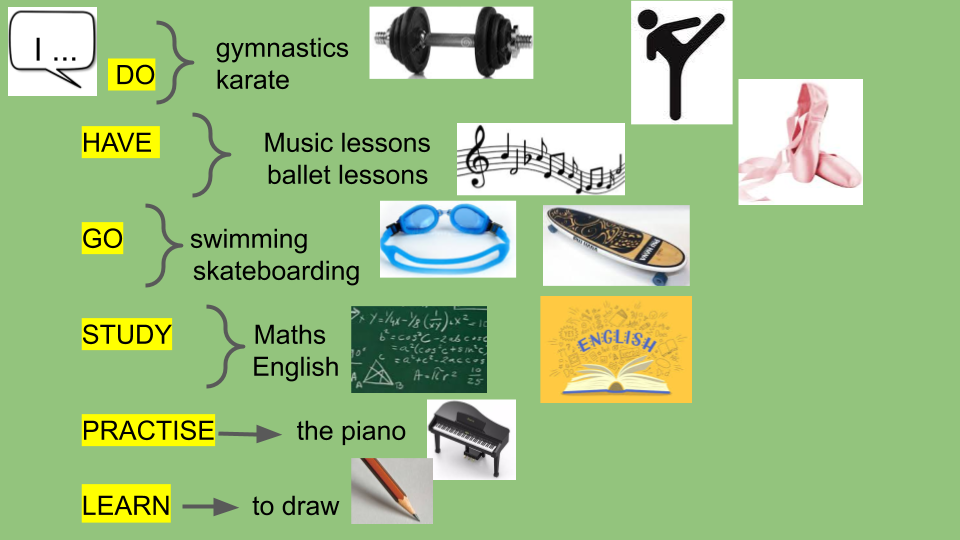 What time do you …? 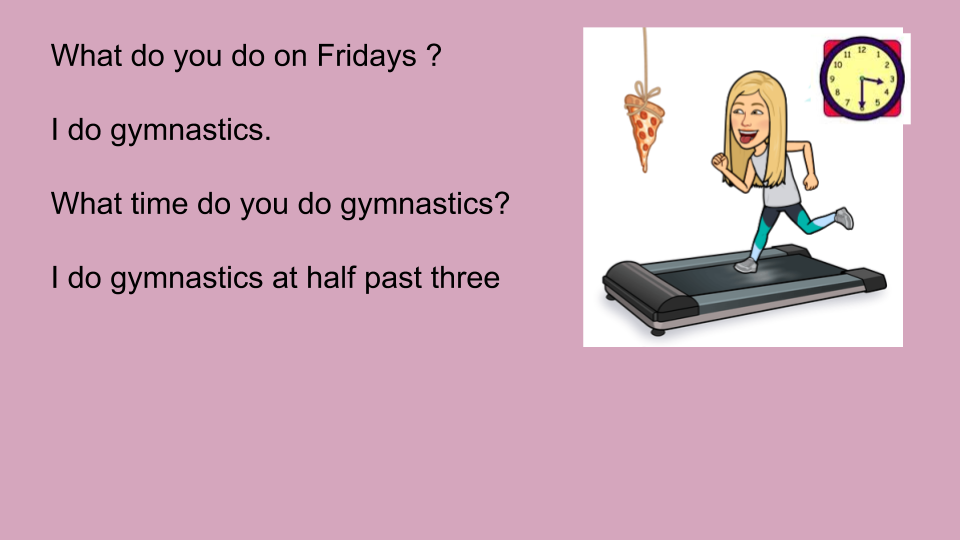 Watch https://docs.google.com/presentation/d/10pgP2Vgy1SopfX7pxhC96mjxiYSTPJNc5bzBmQgI7qE/edit?usp=sharingPupil’s book page 35 / Activity book page 29Check your answers https://docs.google.com/presentation/d/1G6NXTnqhCln0bExv2DHtrebgyMadAMO-XsWTZj1MKZ8/edit?usp=sharingTrue or false ?  ( sobre vos mismo ) I do karate. __________I have ballet lessons. ____________I have Music lessons. ___________I study English . ________________I go skateboarding ._____________I practise the piano. ______________I do gymnastics. ____________I study Maths. _______________I learn to draw ______________What time is it ? 2: 30  It’s half past two. 4:30 ___________________________7:30 ___________________________10:30 __________________________1:30 ___________________________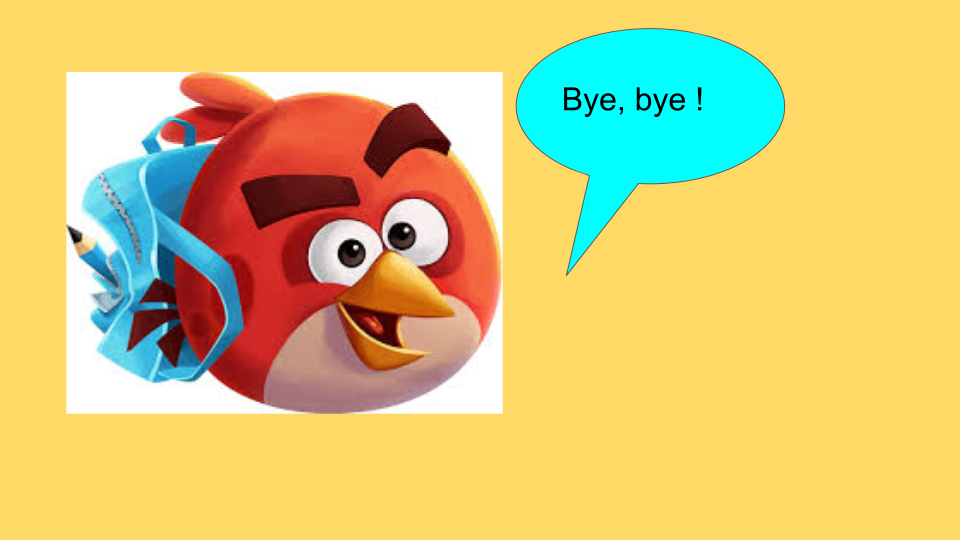 Miss Marian